Kreuzweg:In den meisten katholischen Kirchen finden sich Kreuzigungsbilder oder auch Stationen. Anfänglich wären es nur 7 Stationen, heute sind es meist 14 Stationen, die auf eine Tradition in Jerusalem zurückgeht. Dort erinnert die Via Dolerosa, die Schmerzensstraße, an den Weg, auf dem Jesus das Kreuz aus der Stadt auf die Anhöhe Golgatha getragen hat. Am Karfreitag gehen die Pilger seit Jahrhunderten diesen Weg.  Die 15. Station ist die Darstellung der ,,Auferstehung Jesu‘‘. Diese Station gibt es erst seit der 2. Hälfte des 20. Jahrhunderts.Auch in Brachelen findet jeweils am Karfreitag eine Prozession zu den um Brachelen herum liegenden Stationen statt. An der linken Wand unserer Kirche bei Blick Richtung Altar sind die 15 Stationen des Kreuzweges zu sehen, diese sind nicht unbeabsichtigt neben der Kreuzigungsgruppe angebracht. Die Bilder wurden von dem in Brachelen ansässigen Kunsterzieher Wilhelm Kurt Lackmann erstellt. Herr Lackmann, geboren am 8.1.1909 in Krefeld geboren,  wohnte Haus Horrig Strasse 1 und verstarb am 19. 3.1988 in seiner Wohnung. Er war verheiratet mit Inez Alexandra Karoline Lackmann geborene Mörchen.Der Kreuzweg ist zeitlos und die wichtigen Geschehnisse und Veränderungen der Neuzeit sind in den Bildern, mit dem Gekreuzigten Jesu im Vordergrund, kritisch hinterlegt. Krieg und Frieden, Freude und Leid, die Hektik der Arbeit, Umweltverschmutzung, Kraftwerke, Flugzeuge, Autos…, der Kreuzweg regt zum Umdenken an.  Die Kreuzwegstationen:Station:		Jesus wird zum Tode verurteiltStation:		Jesus nimmt das Kreuz auf seine SchulternStation:		Jesus fällt zum ersten Mal unter dem KreuzStation:		Jesus begegnet seiner MutterStation:		Simon von Cyrene hilft Jesus das Kreuz tragenStation:		Veronika reicht Jesus das SchweißtuchStation:		Jesus fällt zum 2. Mal unter dem KreuzStation		Jesus begegnet den weinenden FrauenStation		Jesus fällt zum 3. Mal unter dem Kreuz.Station		Jesus wird seiner Kleider beraubt.Station		Jesus wird an das Kreuz genagelt. Station		Jesus stirbt am Kreuz. Station		Jesus wird vom Kreuz genommen.Station		Der Leichnam Jesu wird in das Grab gelegt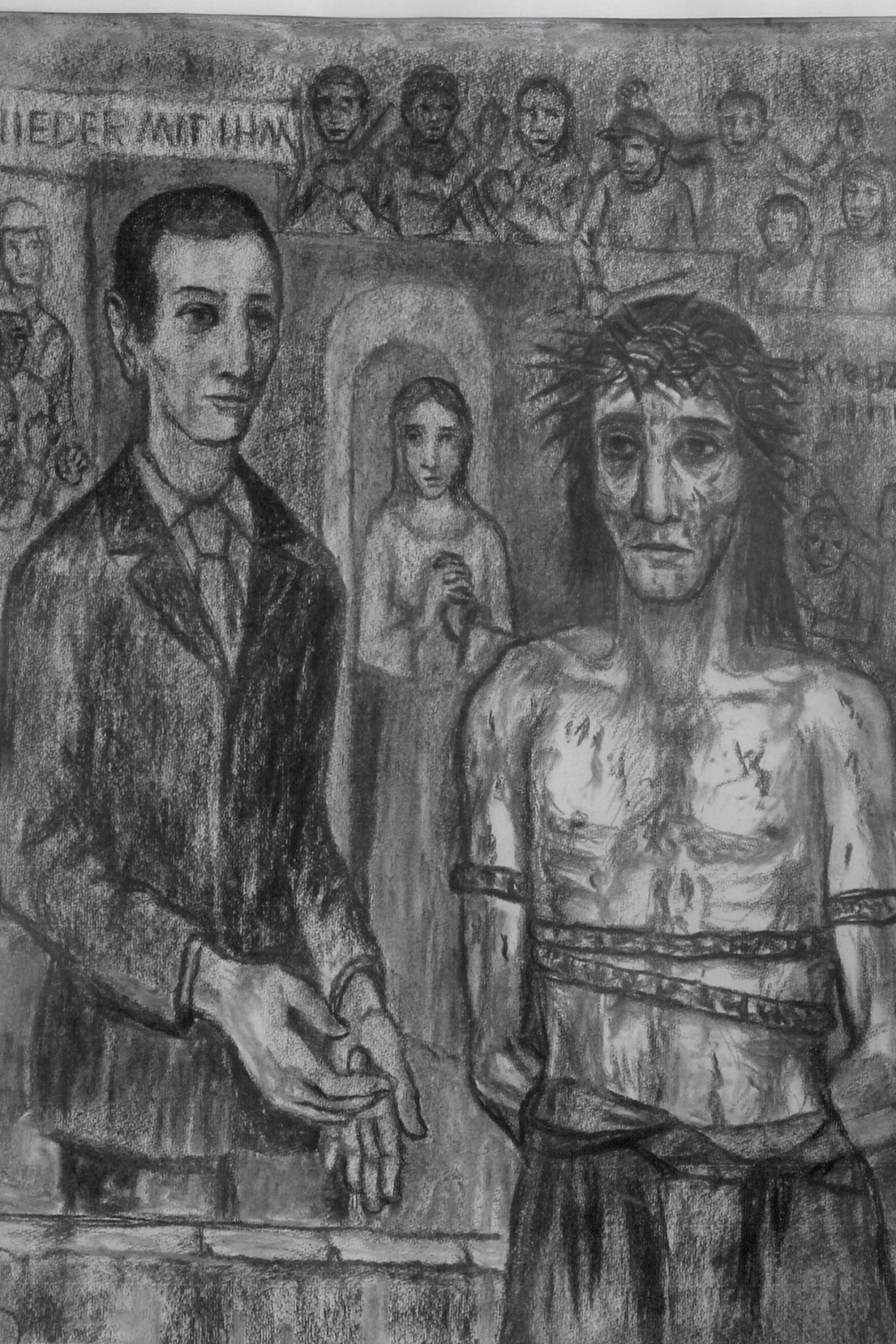 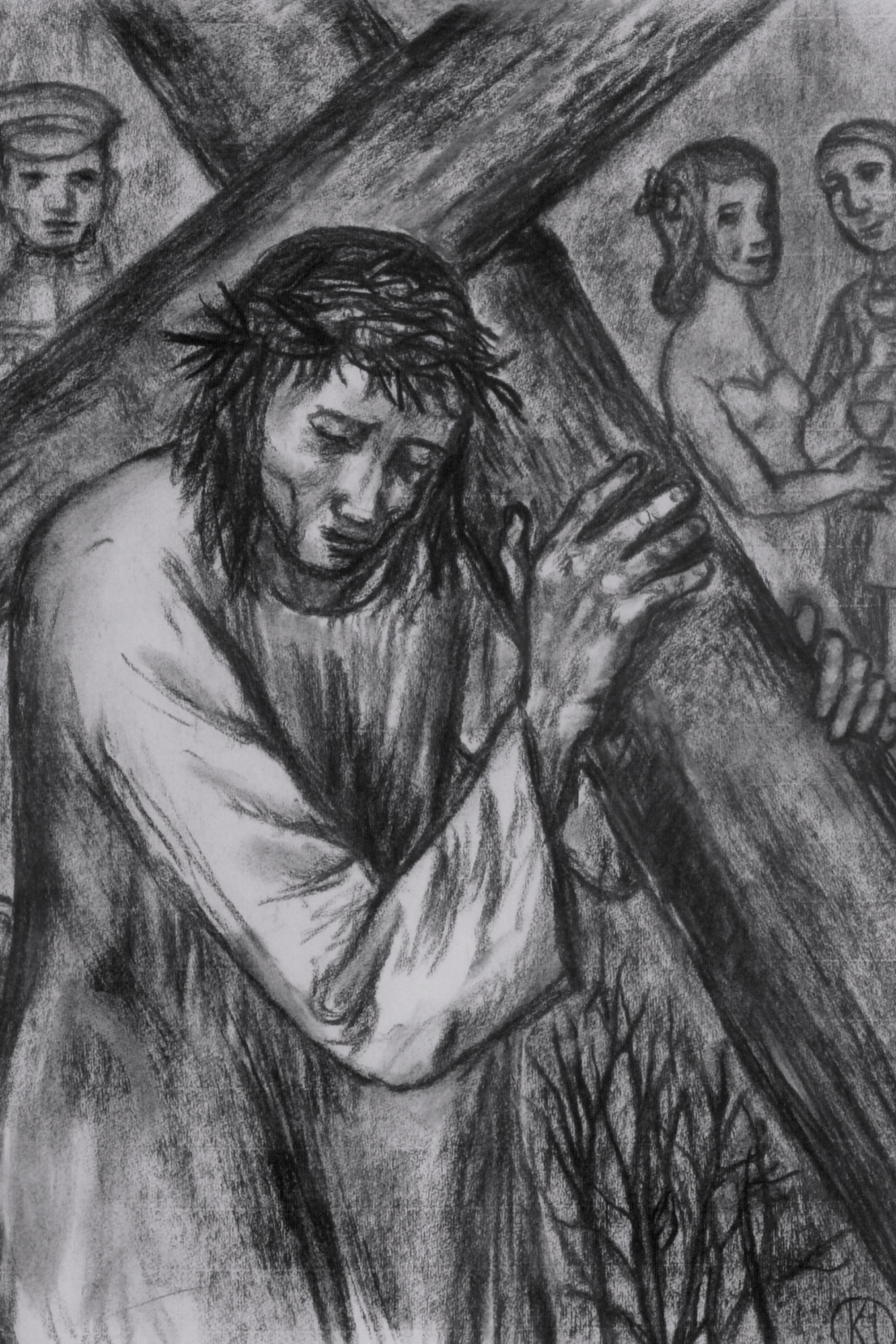 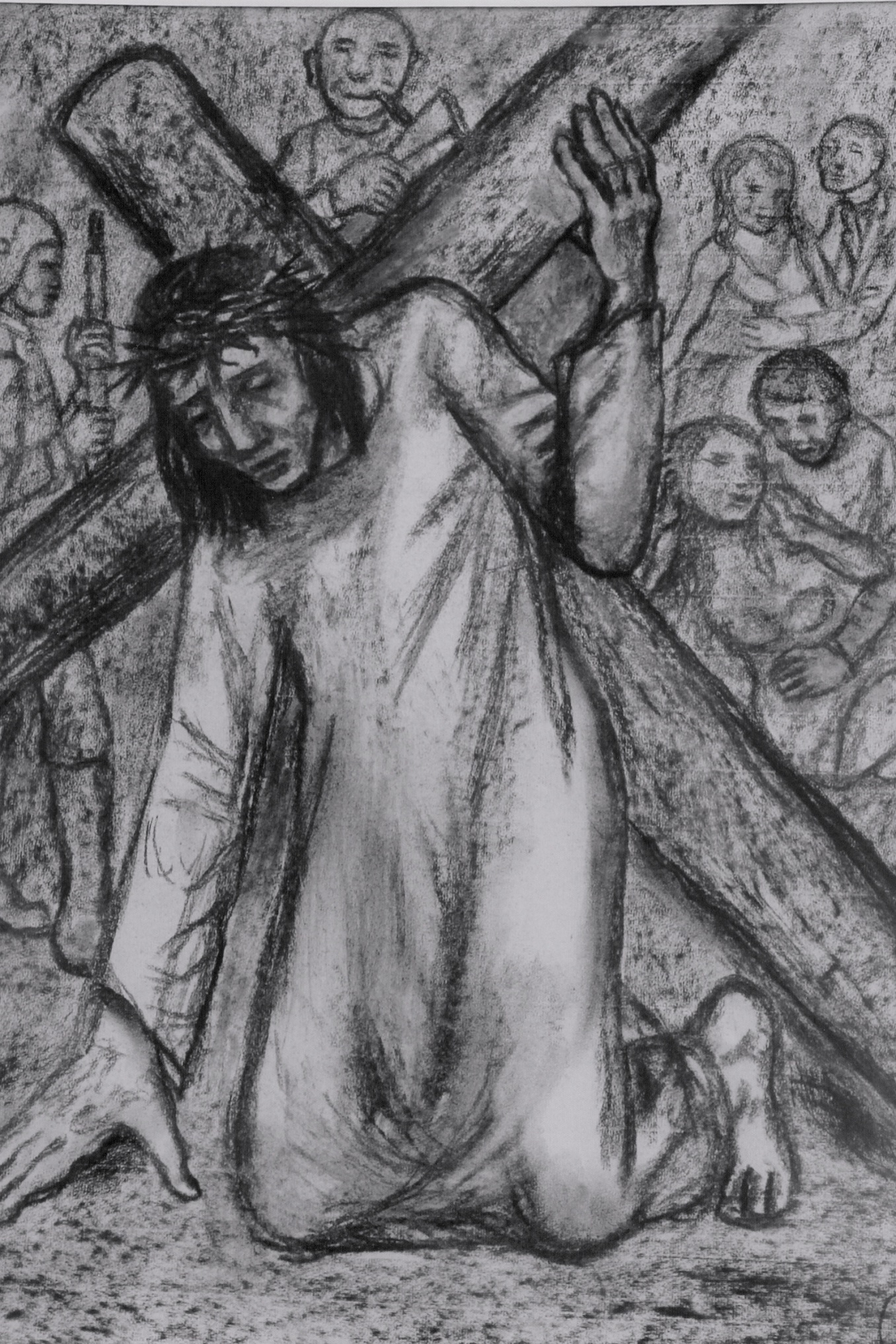 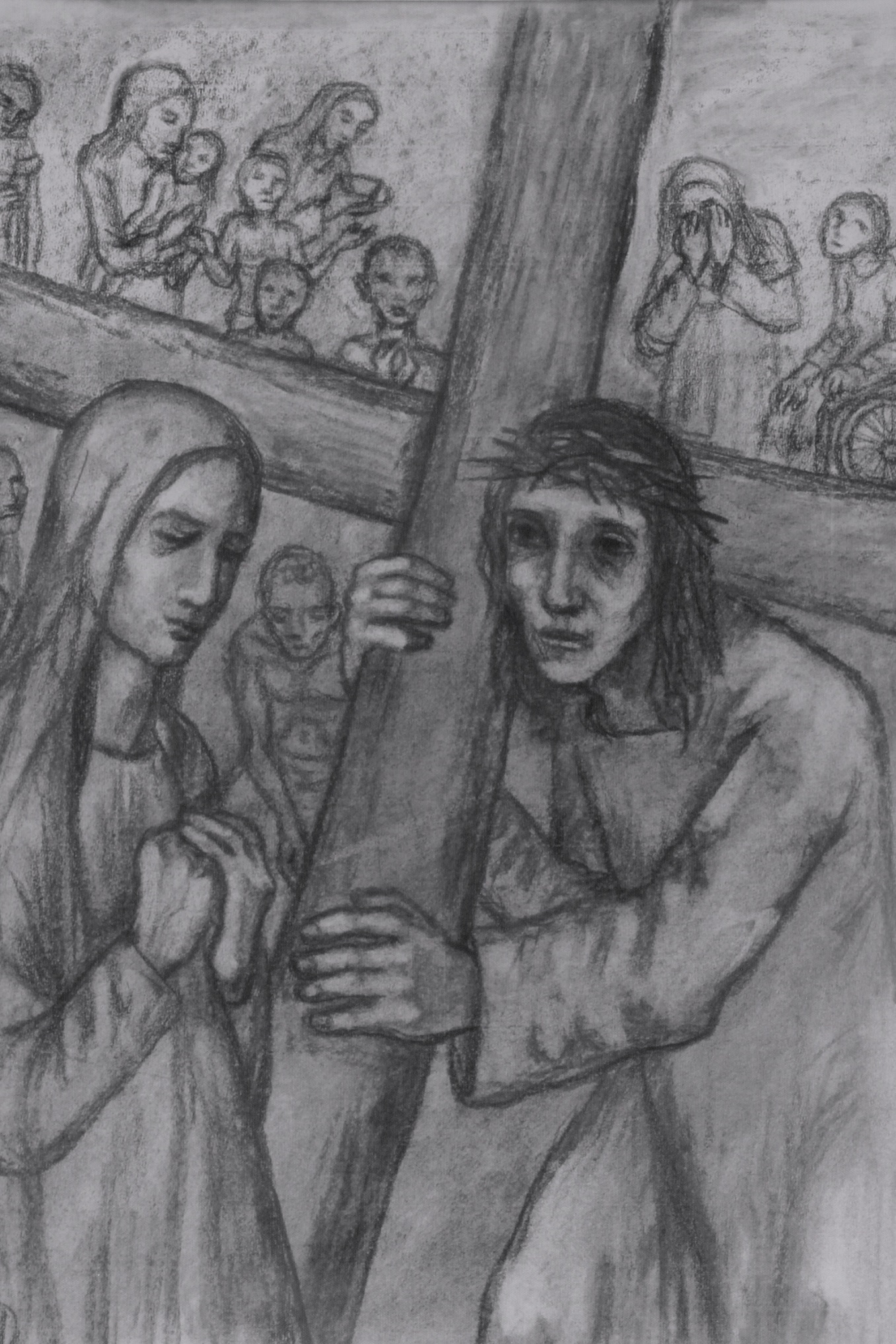 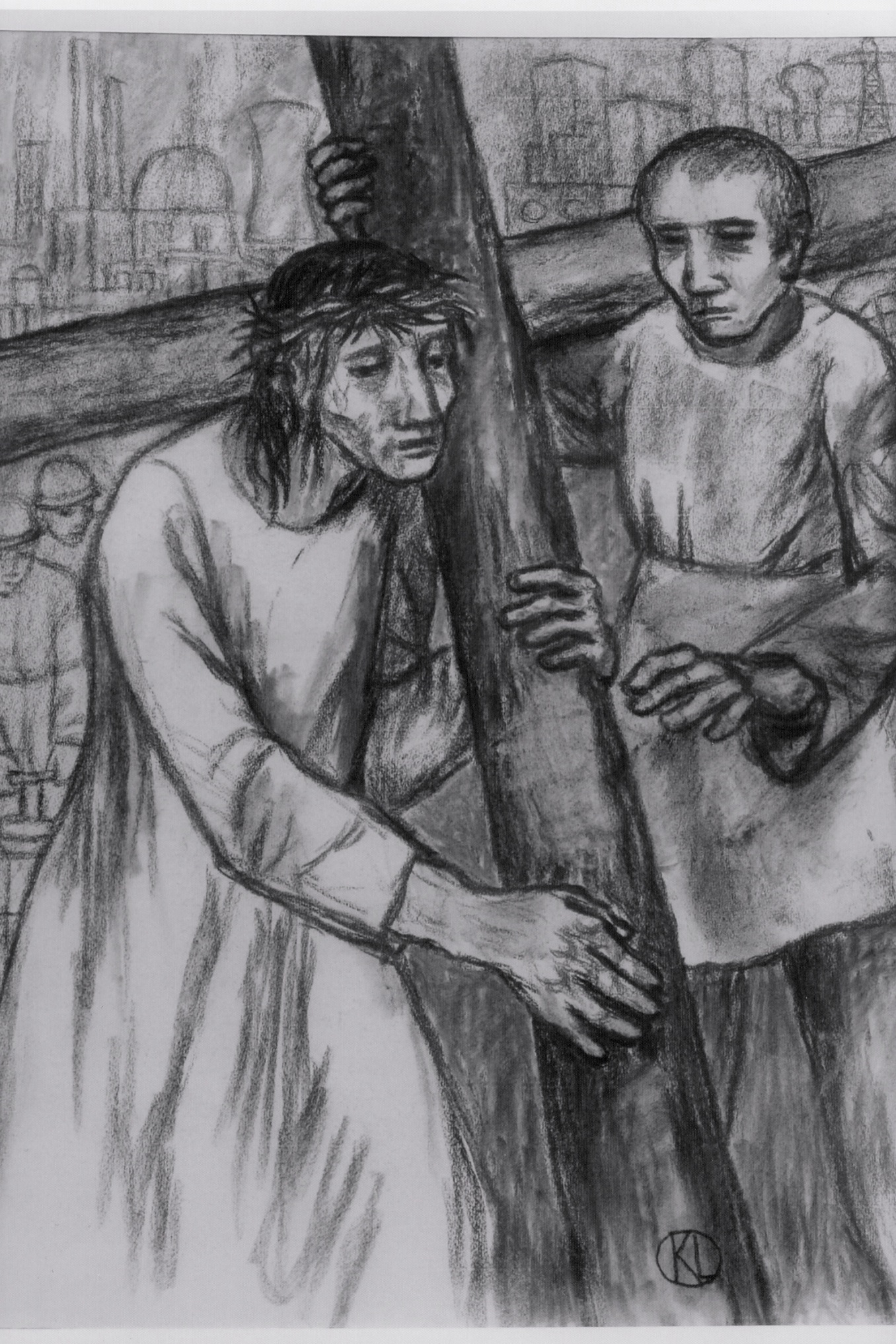 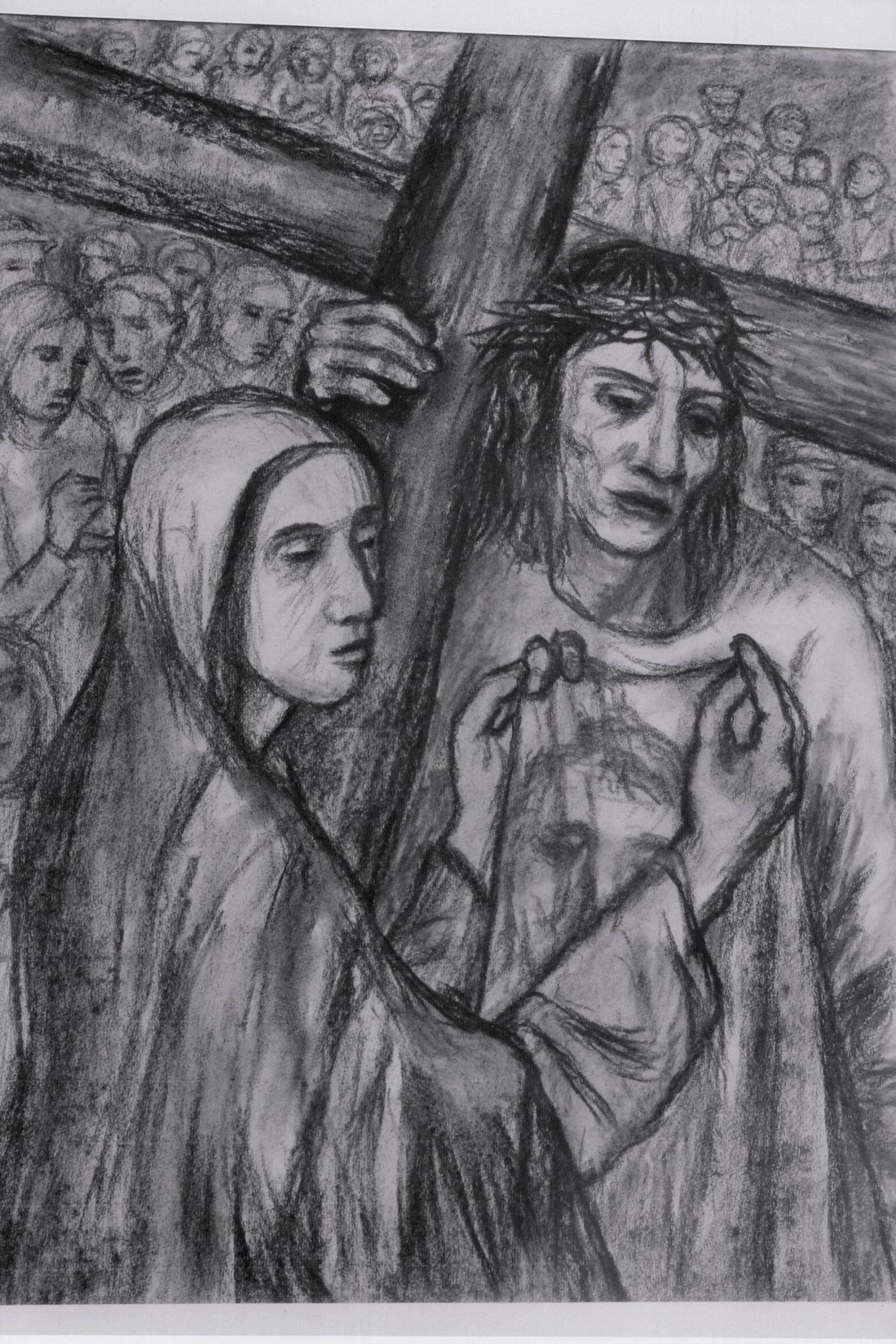 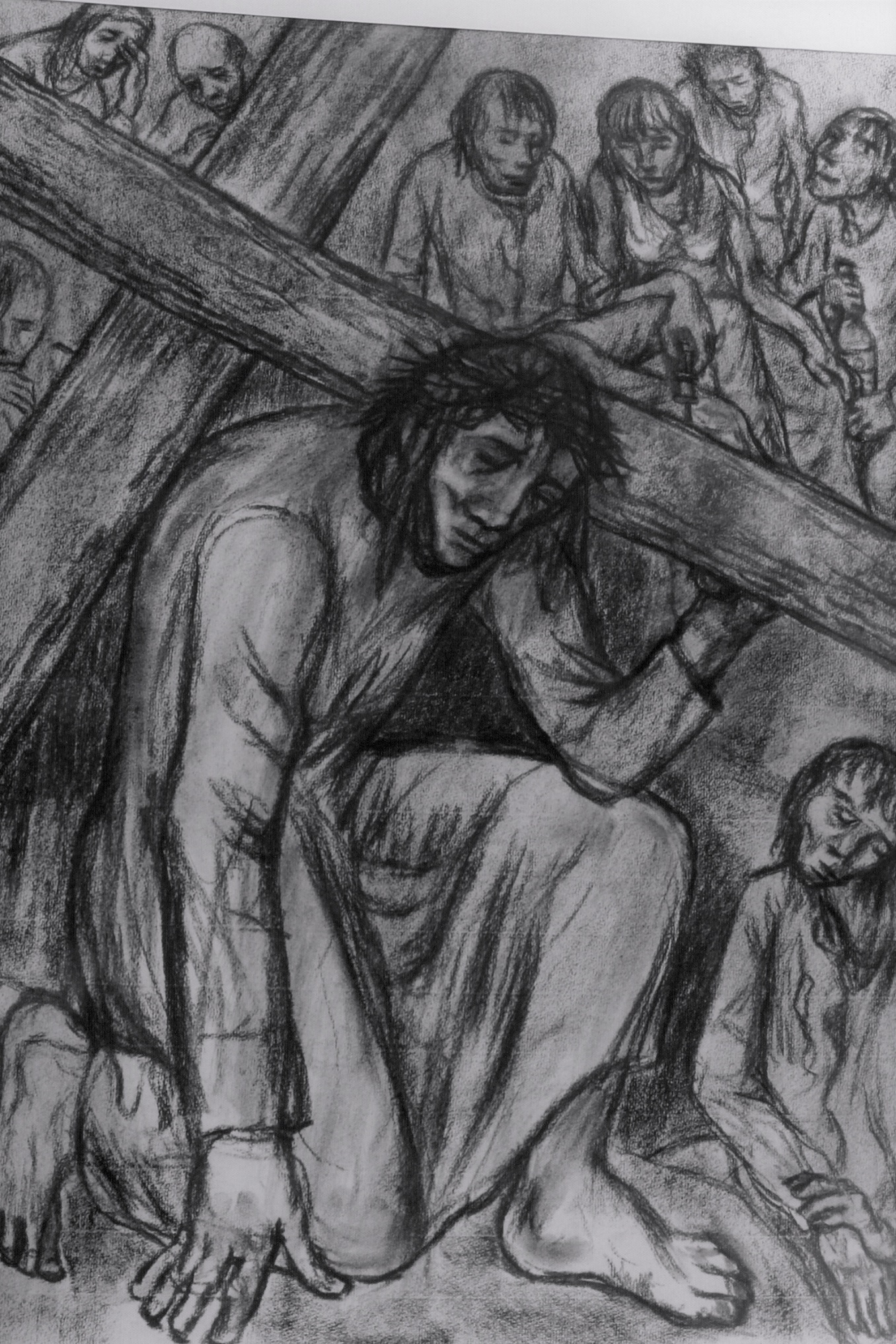 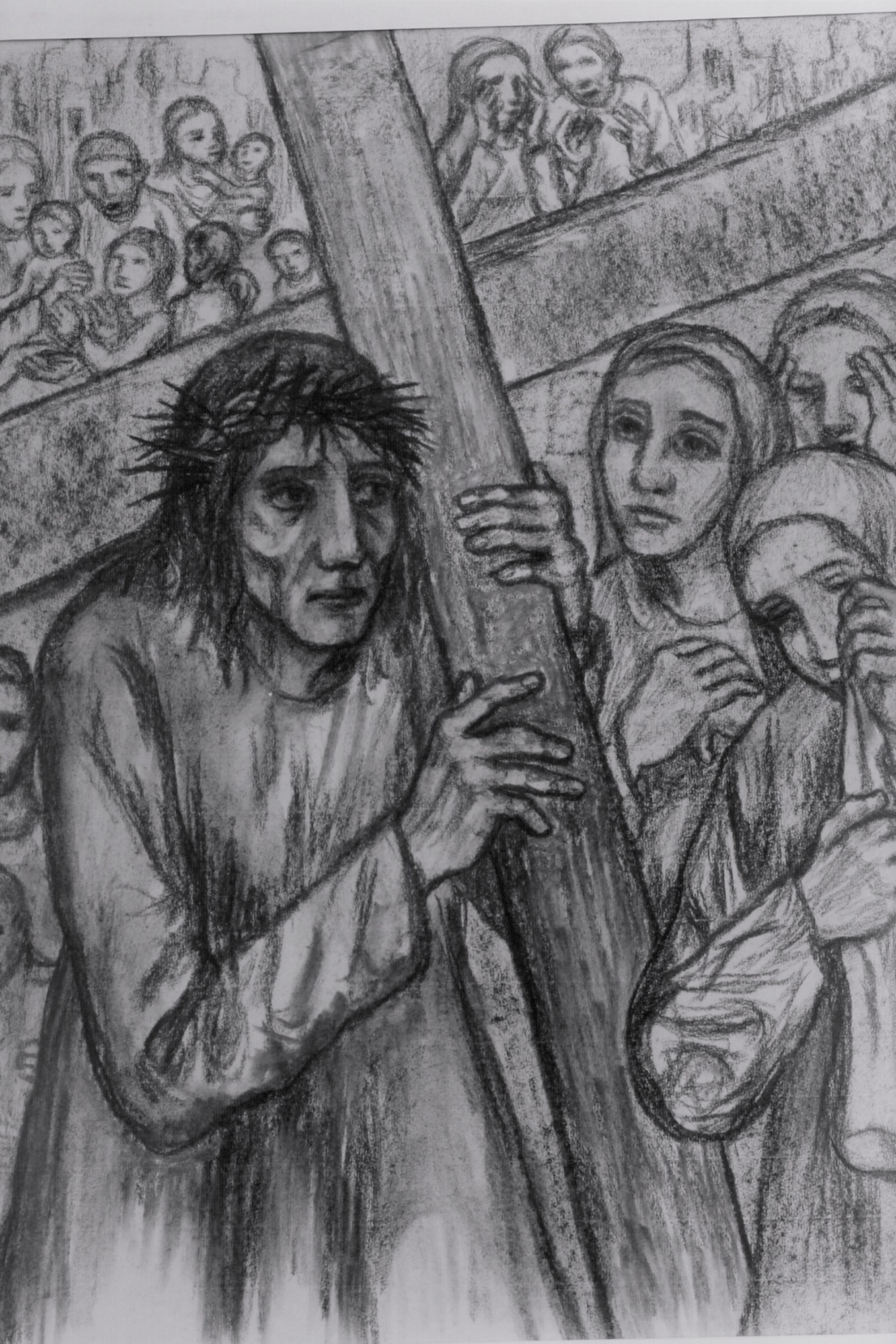 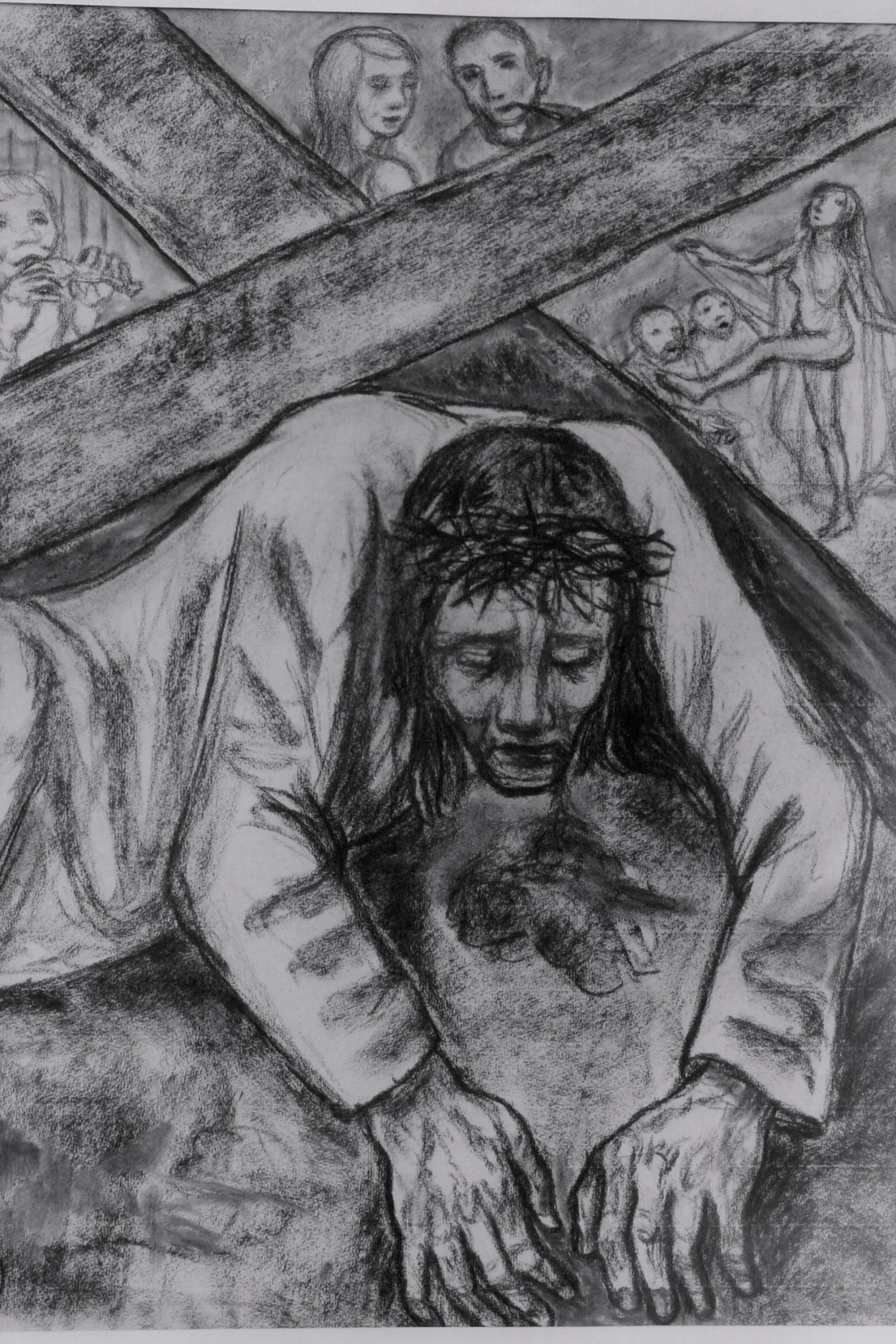 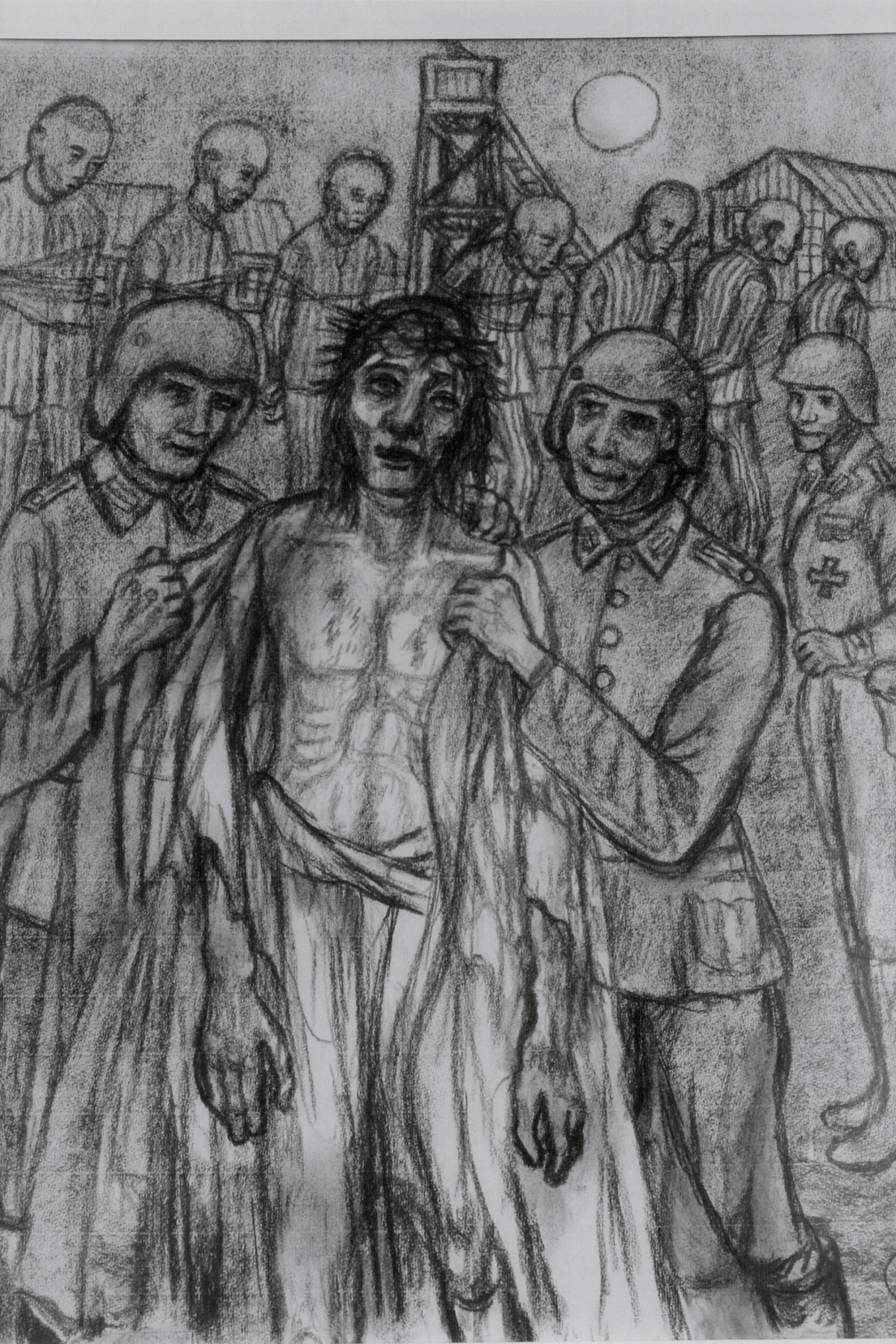 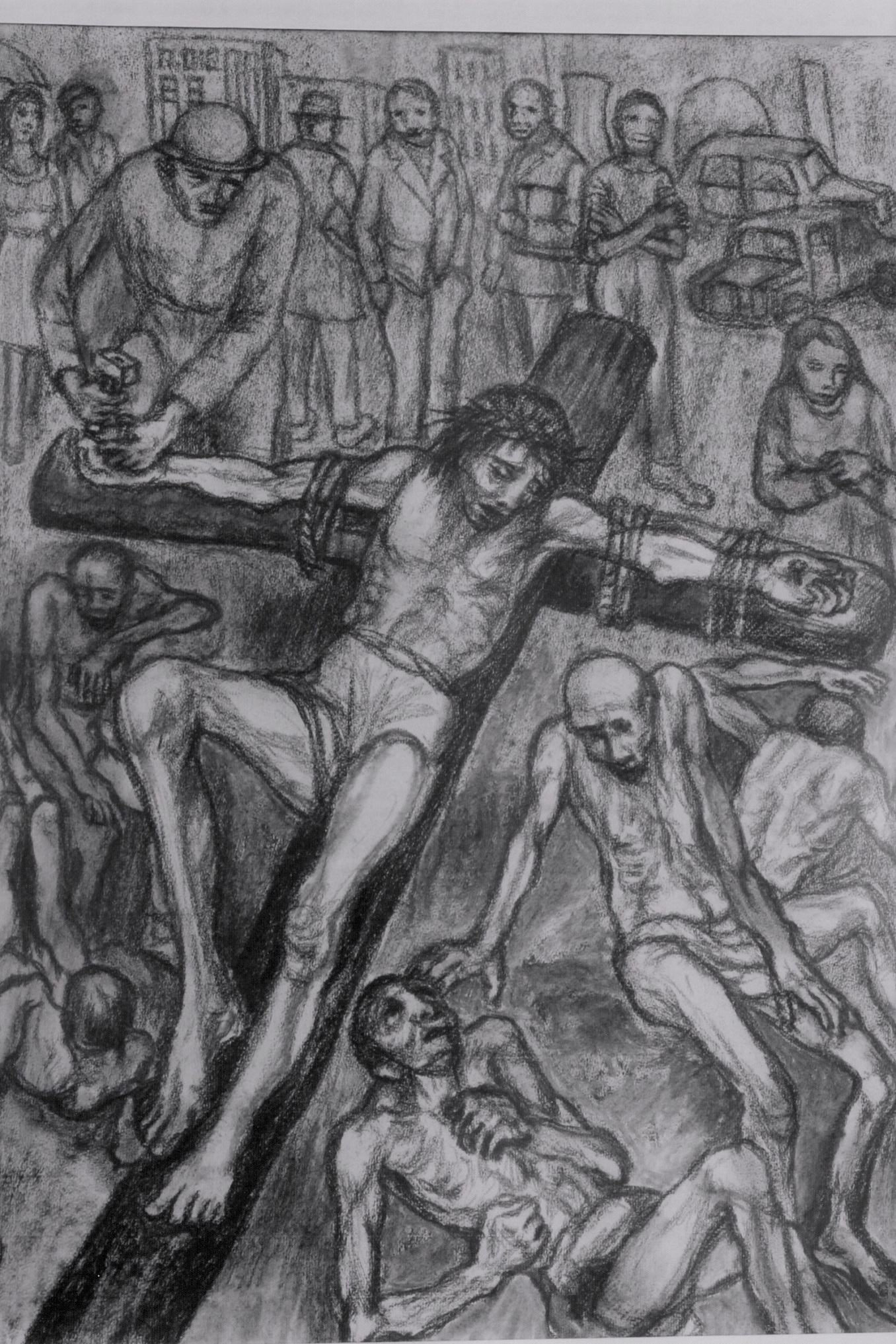 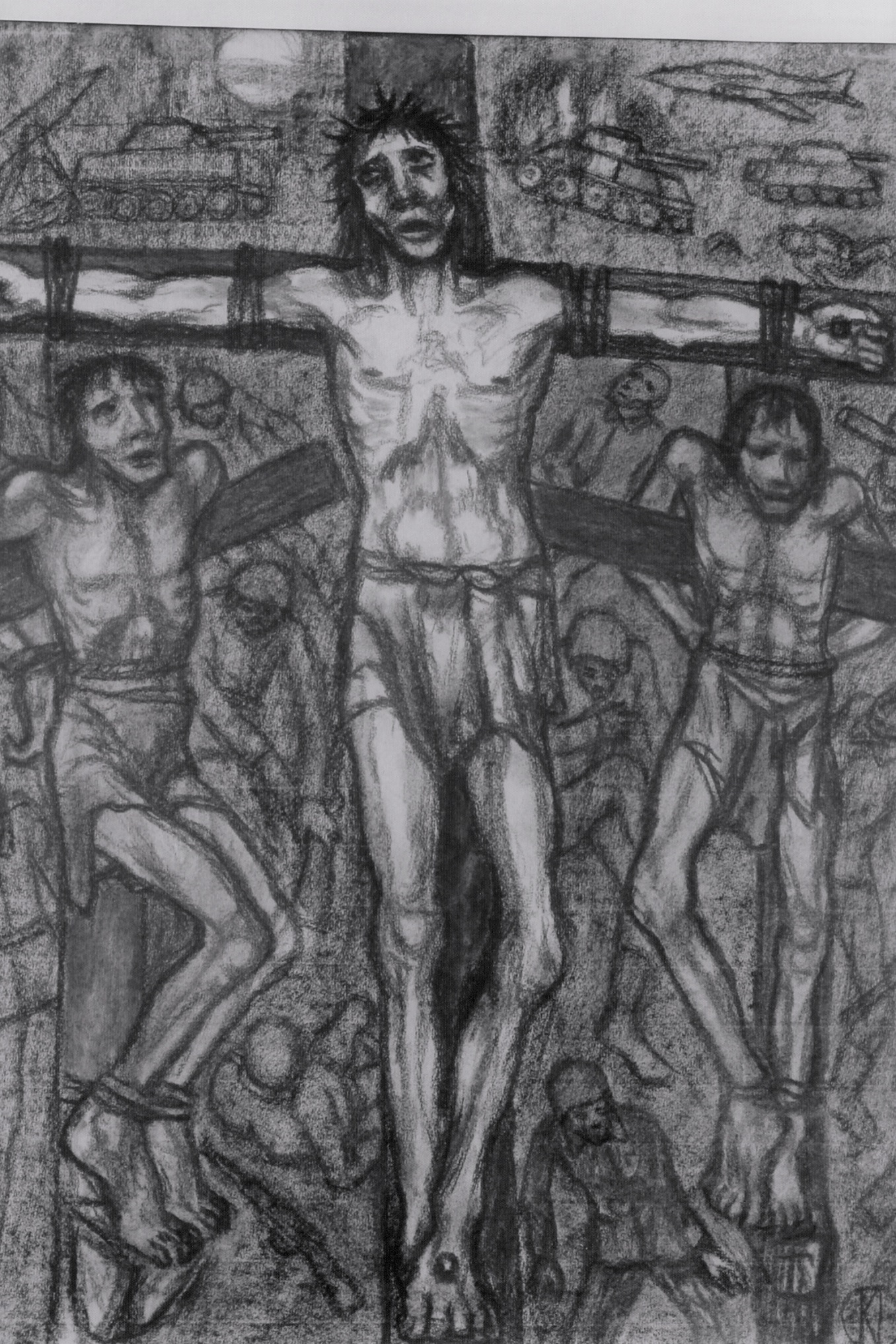 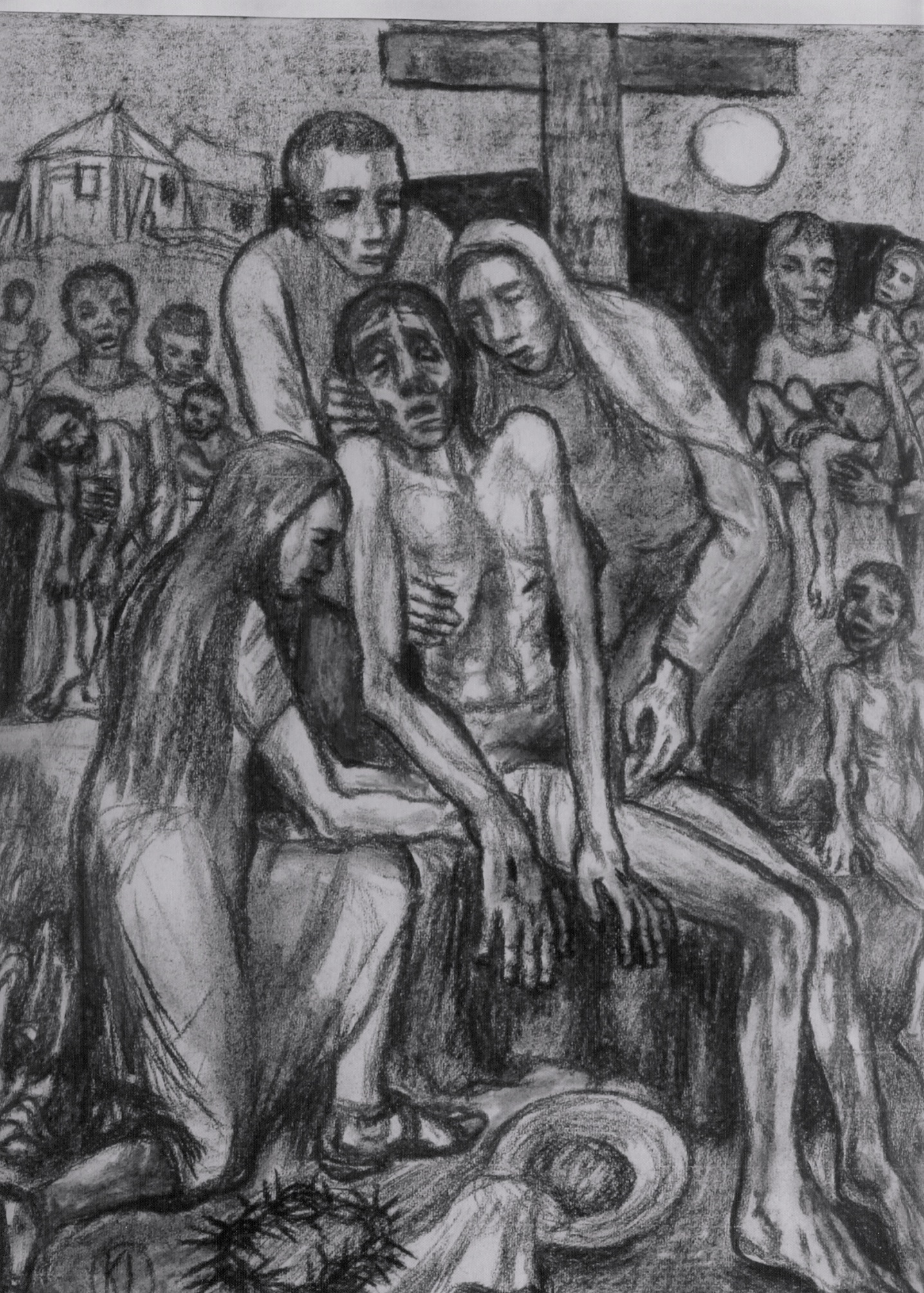 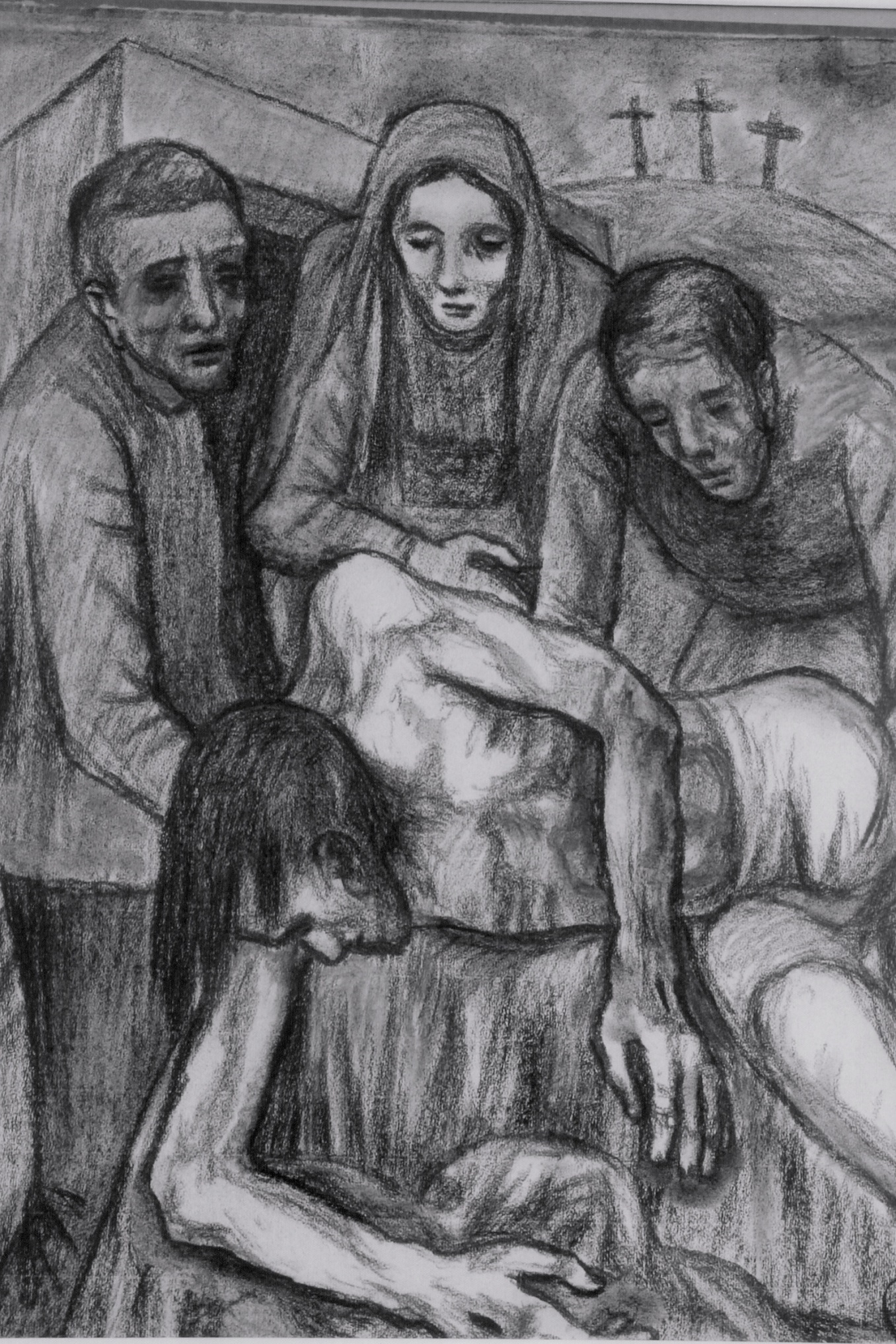 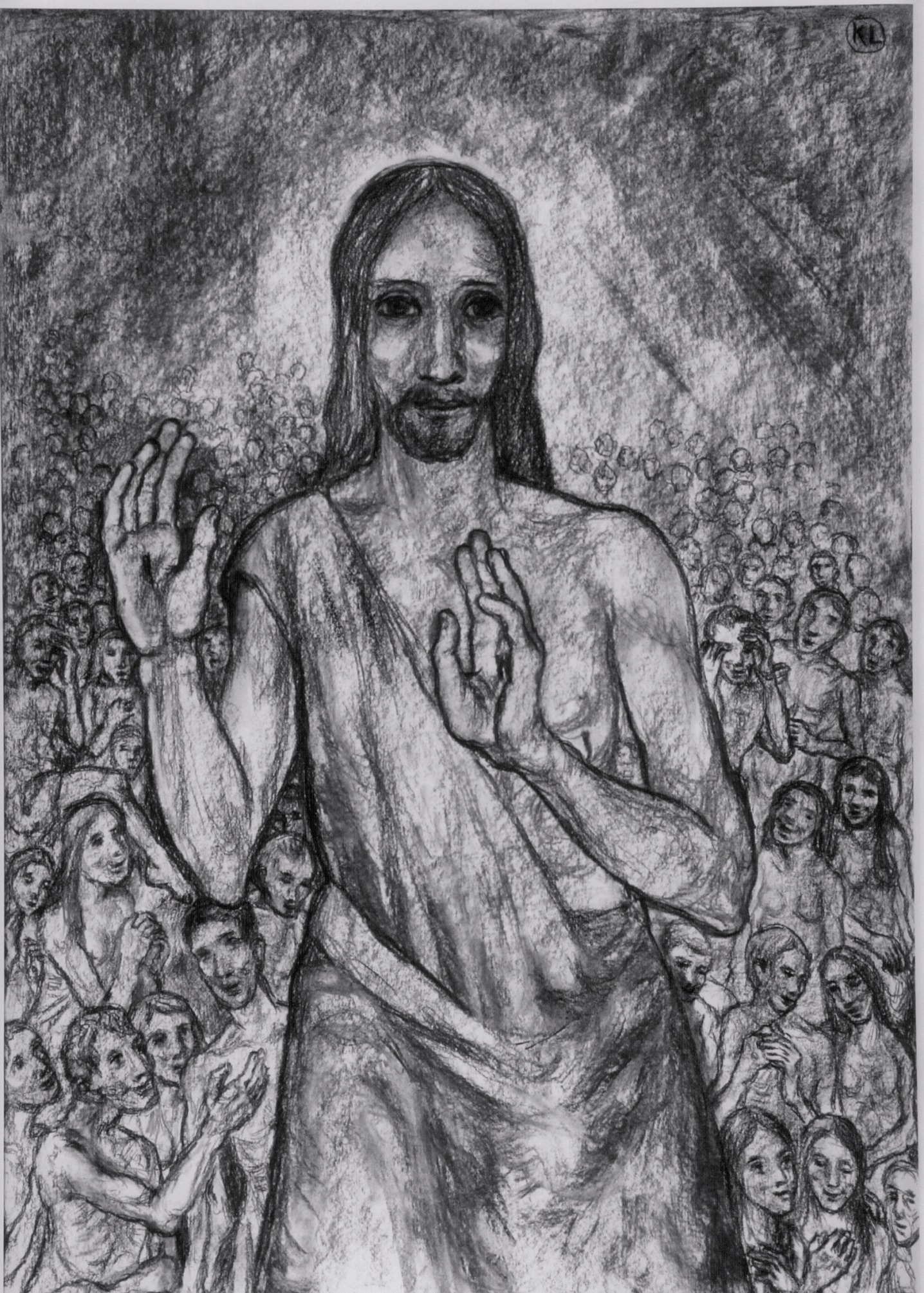 